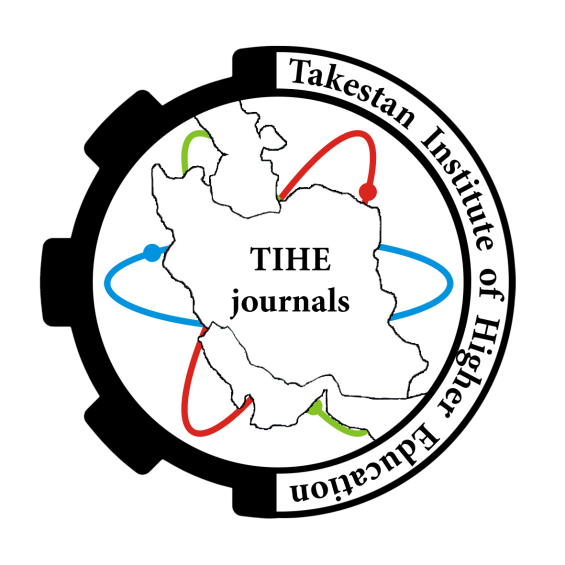           Acceptance LetterTo Authors: …………………*Corresponding author’s E-mail: ……………We pleasure to inform you that your paper entitled “……………………." has been accepted for publication on UCT Journal of Research in Science ,Engineering and Technology and it will be published in the current issue soon . Sincerely,

On behalf of  IJSS editorial team
UCT Journal of Research in Science ,Engineering and Technology (JRSET)
Website: http://UCTjournals.com
E-Mail: editorUCT@gmail.com,editor@UCTjournals.com
TAKESTAN  INSTITUTE OF HIGHER  EDUCATION , TAKESTAN  , QAZVIN, , IRAN.
Office Working Hrs. 09.30 to 14.00 of Iran